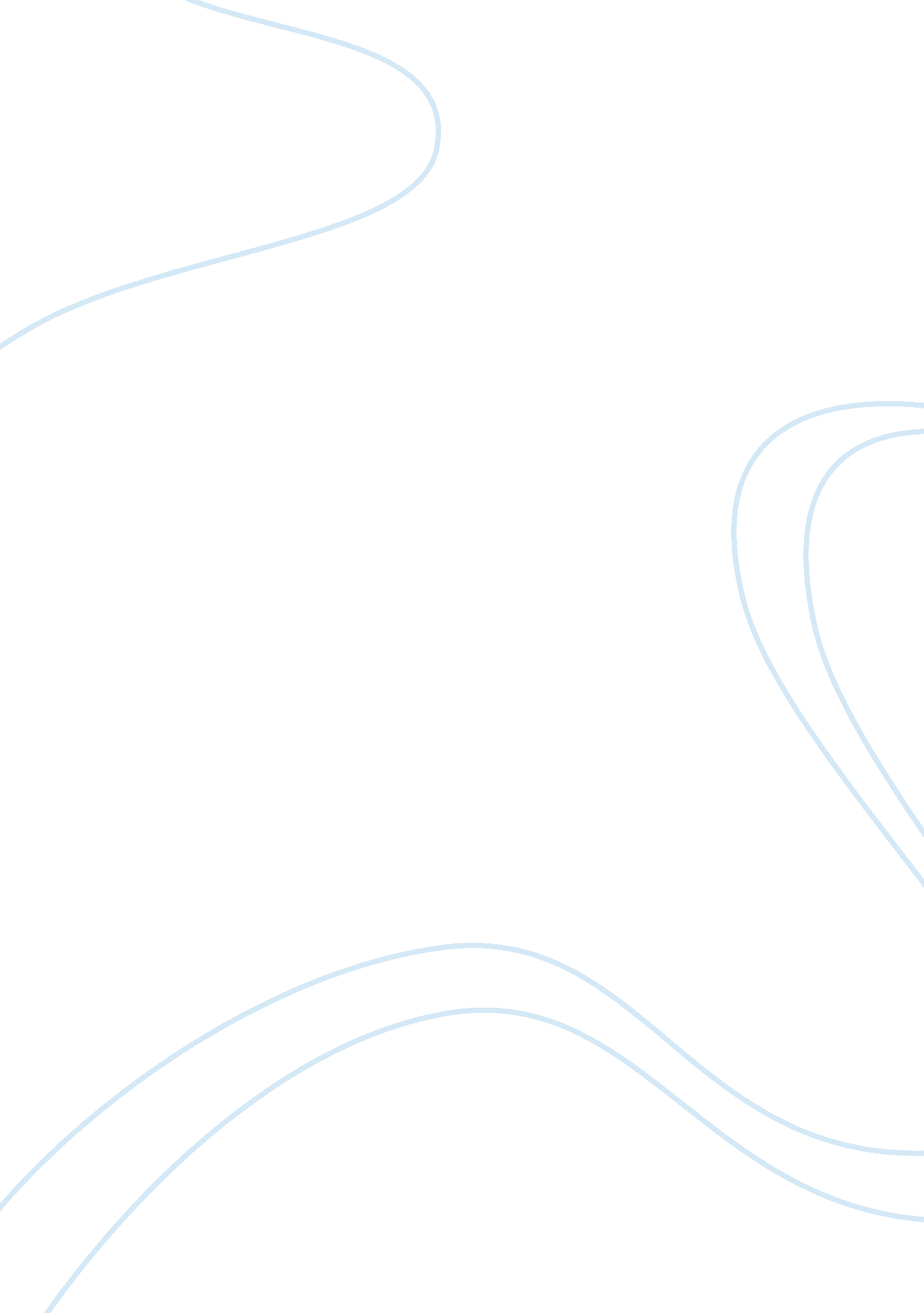 Relationship between george and lennieLiterature, Russian Literature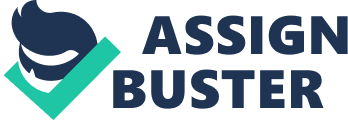 Steinbeck reveals methods in which the relationship in between George and lennie work utilizing various techniques. Through this piece of writing I’m going to reveal you various ways he does this. Steinbeck develops both characters George is small however extremely clever and a delicate character where as lennie is high and well developed but has psychological problems. These characters are incredibly different however this develops love in between them they are not related in anyway but anyone would think they were. George treats lennie like his kid all the method through the book quote “ OK. Some day- we’re gunna get the jack together and we’re gunna have a little home and a couple of acres” this is George and lennies dream lennies primary top priority is to tender the bunnies not to have a house of his own with George this reveals that lennie is very childish. Quote. “ NO. You inform it. It aint the exact same if I inform it. Go on George how I get to tend the rabbits “. Lennie likewise duplicates himself a lot this also shows his child like behavior. This behavior his something that is shown all the method through the book/film this is a big part in the relationship as it develops a great deal of stress in between both characters. Friendship is another major part of the relationship George being the practical smart one has to advise lennie on whatever trying to keep him out of difficulty like he had in the past in weed. George needs to duplicate things to lennie over and over once again so he does not forget and even make lennie repeat things he shouldn’t do. Quote.” Hide in the brush said lennie. Hide in the brush stated lennie slowly”. This reveals that George doesn’t trust lennie much like a further would not trust his kid at a young age. Control is another strategy used by Steinbeck to produce the relationship. George constantly makes sure lennie is under control and safe. At one part in the book George captures Lennie stroking a dead mouse. Quote. George-“ awright, gi’ me that mouse!” Lennie-” what mouse, George? I aint got no mouse.” Throughout this page George needs to keep questioning Lennie and convince him to put the mouse down. This as soon as again shows lennies childish habits also this shows how identified he is to keep something he desires. Another situation showing control in the relationship is where Lennie automatically walks behind George as if George Is Lennies leader like a man and a dog here I have referred Lennie to an animal, Steinbeck also did this in the book. Quote. “ Drank with long gulps snorting into the water like a horse”. In the great depression men usually travelled alone but George had to look after Lennie due to his disabilities George didn’t only have to look after his own belongings but Lennies too. Quote. Lennie- “ George … I aint got mine. I musta lost it. “ He looked down at the ground in despair. George- “ you never had none, you crazy bastard I got both of’ em here. Think id let you carry your own work card?” Lennie doesn’t seem to regard his mental weakness instead he seems relieved that George is there to have his back its as if Lennie is in his own world. 